Comité Permanente de Derecho de Autor y Derechos ConexosTrigésima octava sesiónGinebra, 1 a 5 de abril de 2019ORDEN DEL DÍAaprobado por el ComitéApertura de la sesiónAprobación del orden del día de la trigésima octava sesiónElección de la mesaAcreditación de una nueva organización no gubernamentalAprobación del informe de la trigésima séptima sesión del Comité Permanente de Derecho de Autor y Derechos ConexosProtección de los organismos de radiodifusiónLimitaciones y excepciones para bibliotecas y archivosLimitaciones y excepciones para instituciones docentes y de investigación y para personas con otras discapacidadesOtros asuntosPropuesta de análisis de los derechos de autor en el entorno digitalPropuesta del Senegal y del Congo relativa a la inclusión del derecho de participación en las reventas (droit de suite) en el orden del día de la labor futura del Comité Permanente de Derecho de Autor y Derechos Conexos de la Organización Mundial de la Propiedad IntelectualPropuesta de la Federación de Rusia sobre el fortalecimiento de la protección de los derechos de los directores de teatro en el plano internacionalClausura de la sesión[Fin del documento]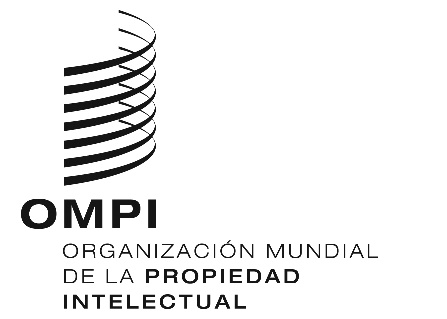 SSCCR/38/1SCCR/38/1SCCR/38/1 ORIGINAL: INGLÉS  ORIGINAL: INGLÉS  ORIGINAL: INGLÉS fecha: 1 de abril DE 2019 fecha: 1 de abril DE 2019 fecha: 1 de abril DE 2019 